22-26.06.2020 r. BEZPIECZNE WAKACJE!!!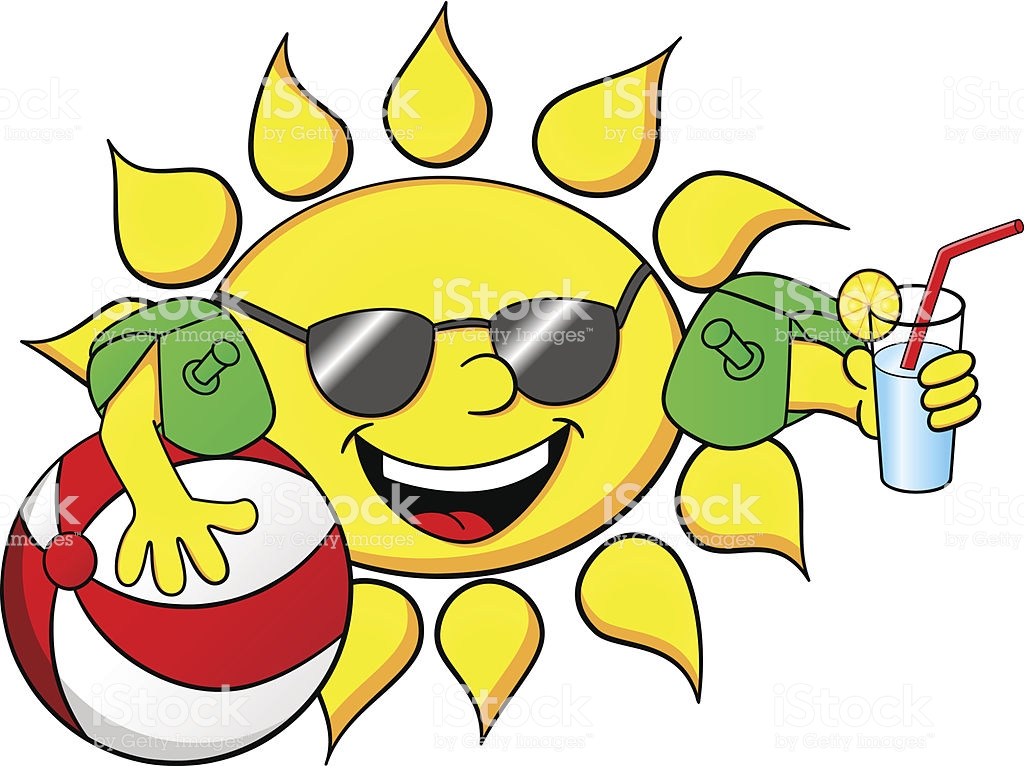 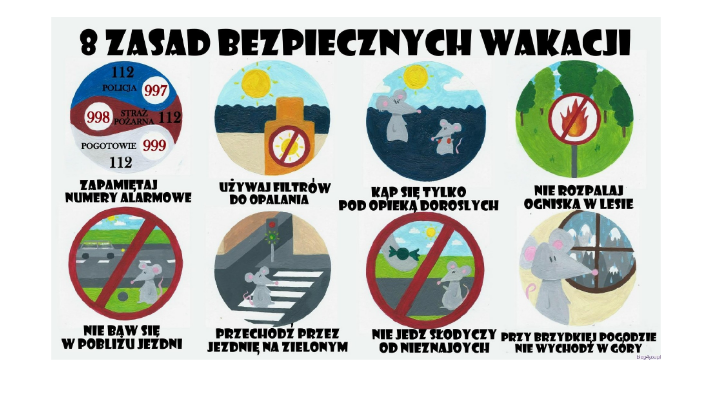 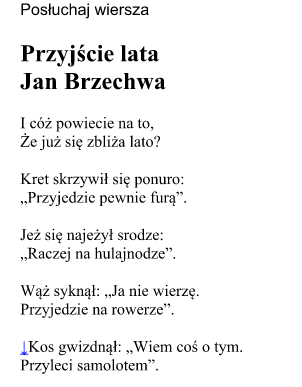 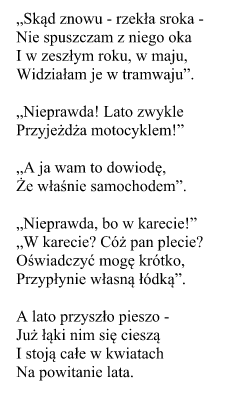 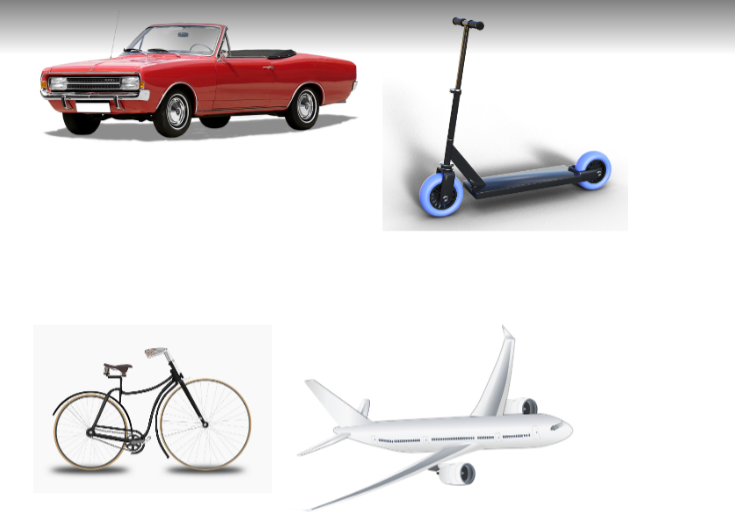 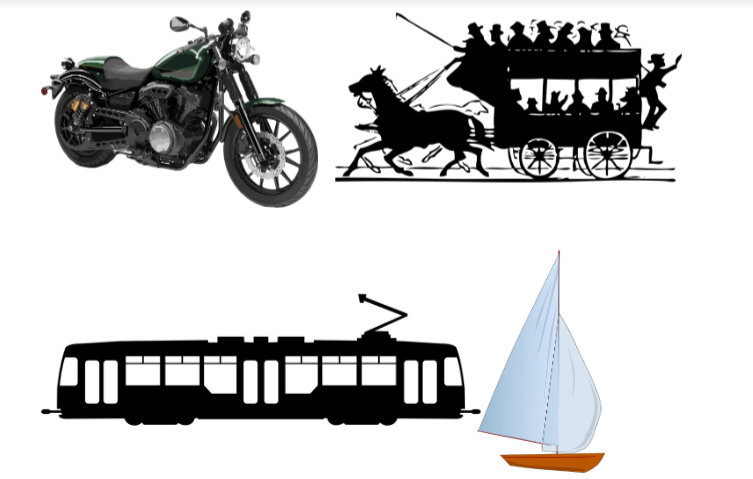  Dokończ zdanie! Zwierzęta myślały, że lato przyjedzie…….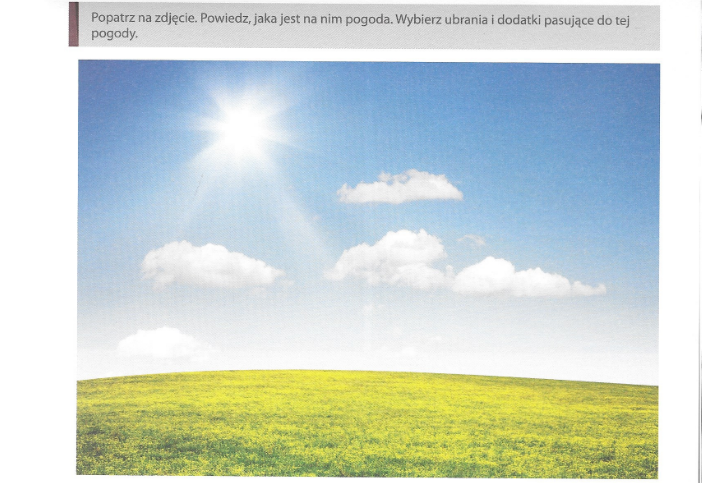 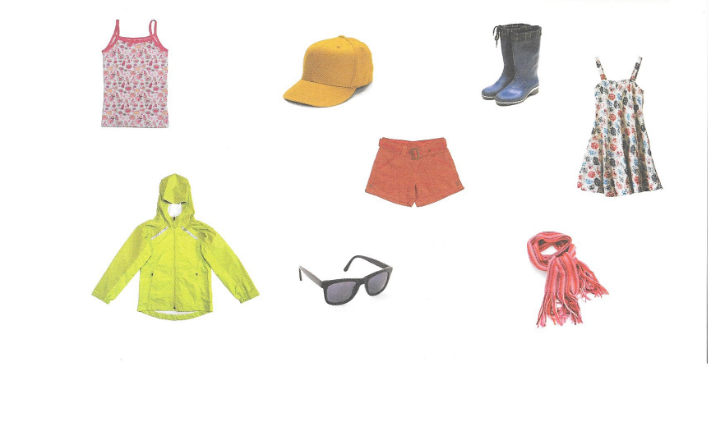 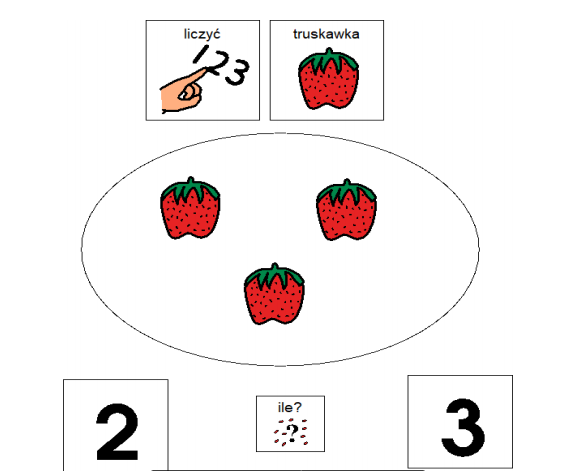 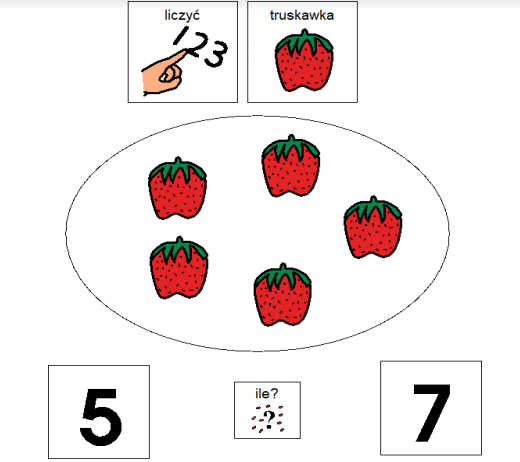 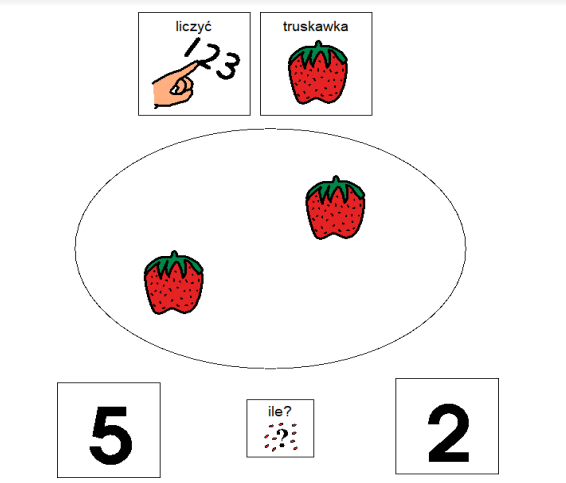 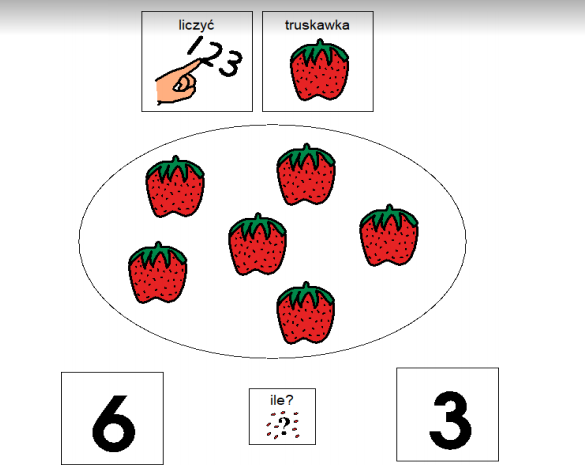 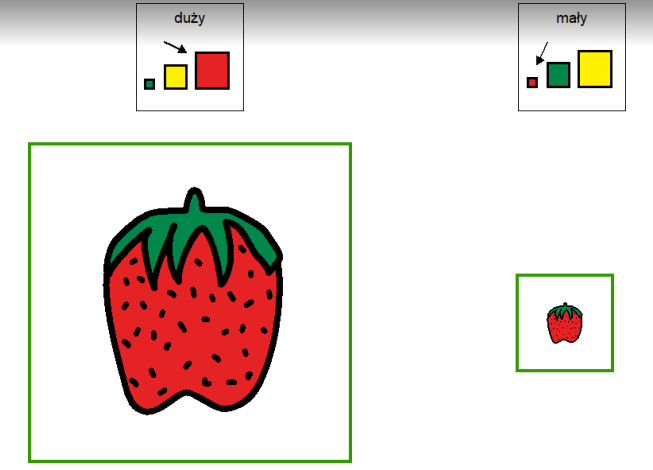 Kochani Uczniowie życzę Wam słonecznych i bezpiecznych wakacji, pełnych niezapomnianych wrażeń, mnóstwa przygód i dobrego humoru.